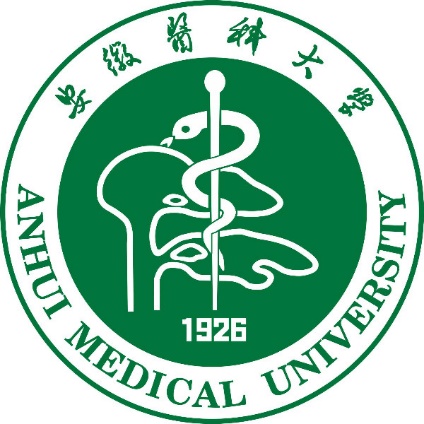 校园云盘平台使用入门指南目  录安徽医科大学校园云盘简介安徽医科大学校园云盘是一款基于私有云体验的文档共享平台，为学校教职工打造安全、高校、可管理的云盘系统。在校教职工可以将文件或文件夹中的资料上传至云盘中，实现文档查阅、下载和共享等功能。使用指南1、上传文档用户可以点击工具栏【上传】按钮，在弹出的窗口中，可以选择文件或文件夹上传。超过1GB的单个文件和文件夹暂时不支持在网页端上传。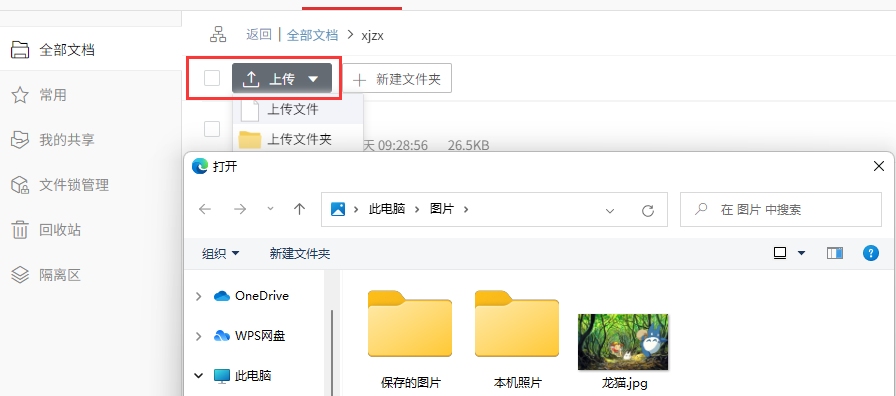 上传文档2、下载文档用户可以通过点击【下载】按钮，将文件或文件夹下载到本地。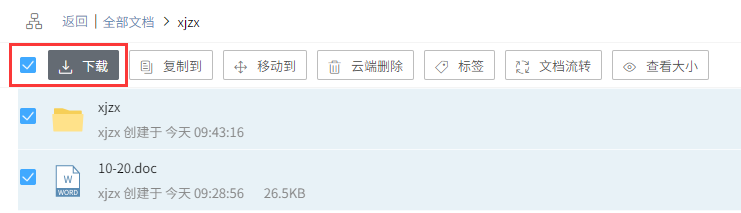 下载文档3、共享文档校园云盘通过【共享】方式可以实现用户将文件或文件夹共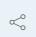 享给他人。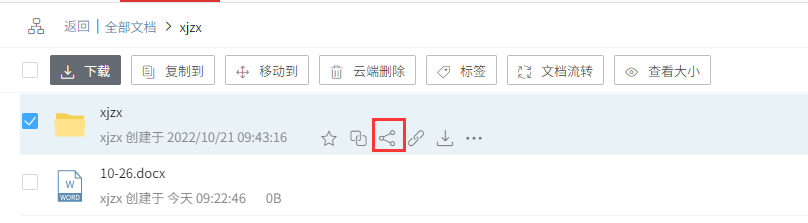                                 共享用户点击【添加更多】，在弹出的窗口中选择想要共享的用户，点击【确定】即可。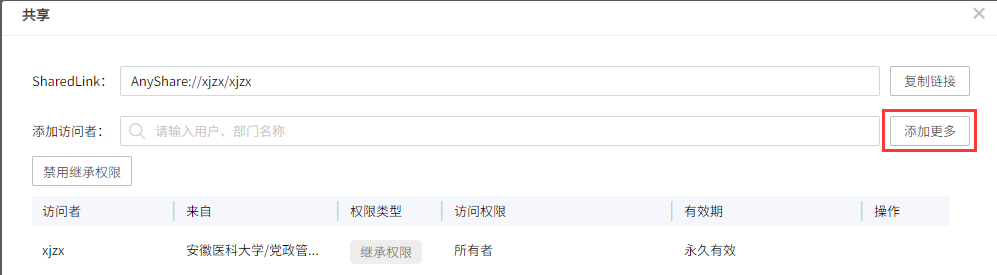 添加共享用户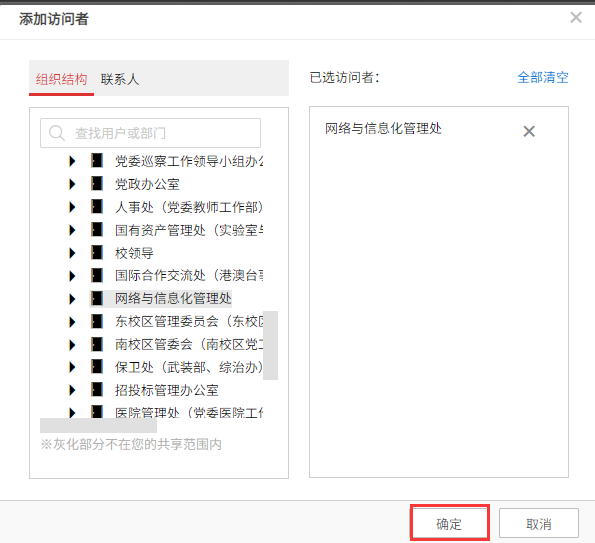 确定共享用户在【访问权限】下拉菜单为用户配置共享文件或文价夹的访问权限。完成之后，被共享者会接收到消息提醒。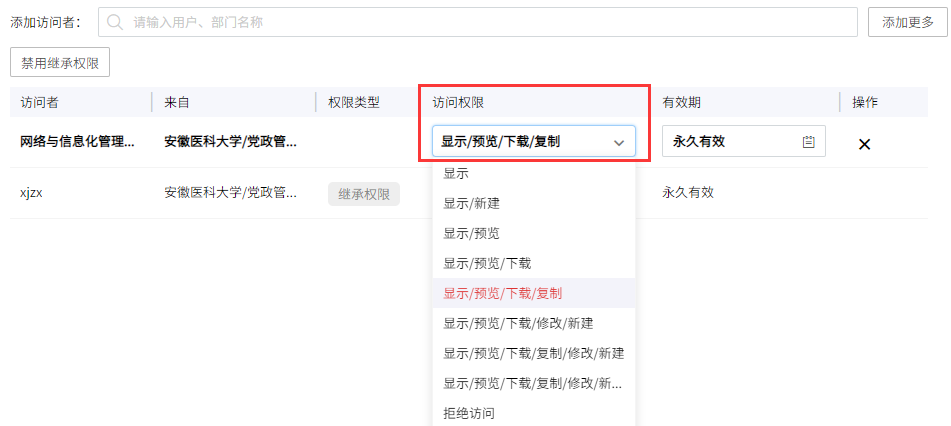 配置权限4、团队协作校园云盘提供【群组共享】方式，实现团队间的文档灵活共享与协作。在【群组管理】窗口中，点击【创建群组文档】，输入群组文档名称和配额空间，点击对号，便可创建群组文档。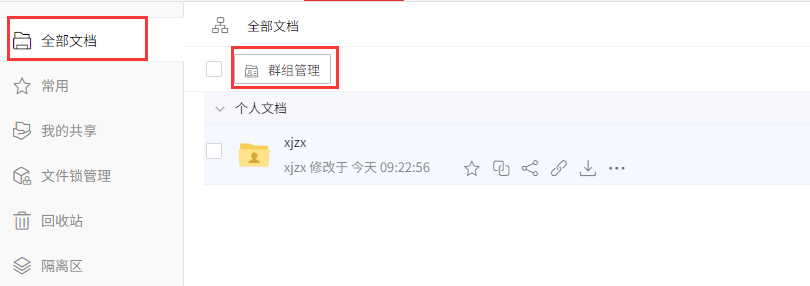 群组管理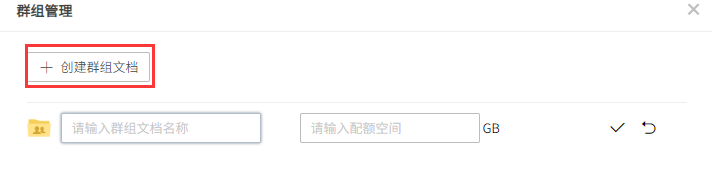 创建群组文档如果您是群组文档的所有者，可以管理群组文档资料、为其他用户配置访问权限、或者将群组文档所有者的权限授权给其他用户。通过【共享】->【添加访问者】为群内成员配置访问权限，限制其对文档的操作。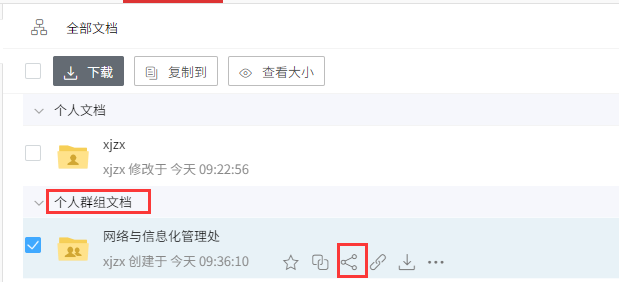 群组文档共享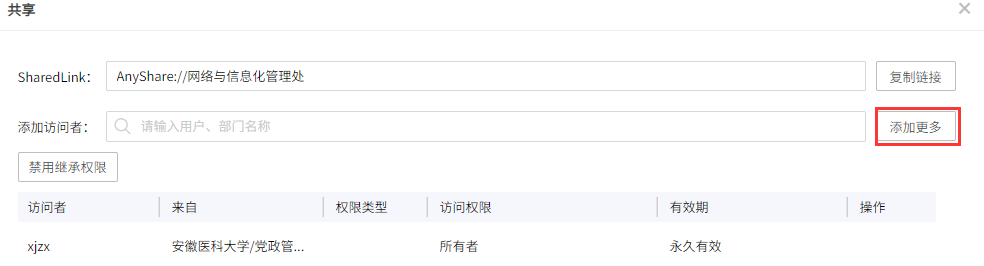 添加群组文档共享用户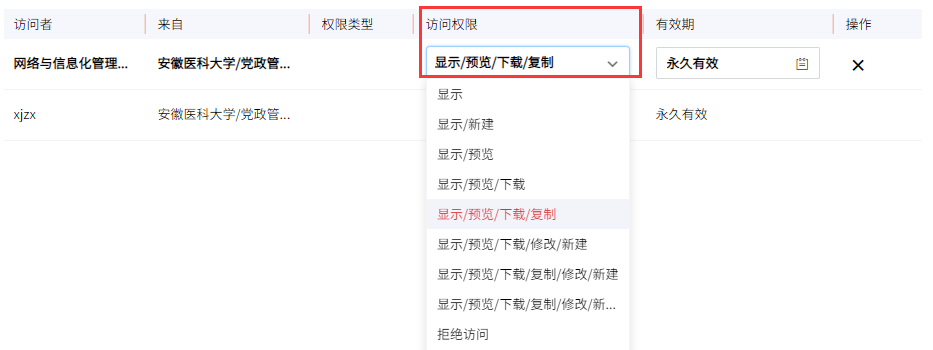 群组文档用户配置权限  完成之后，被共享者会接收到消息提醒。         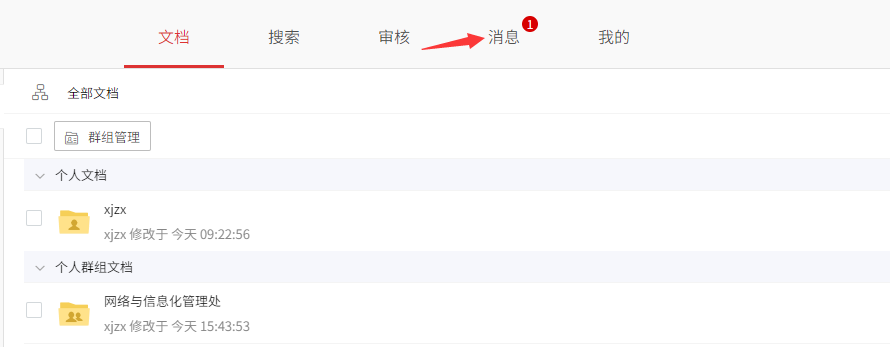 用户消息通知5、外链收取作业用户可通过【HTTP共享】的方式，将文件夹共享给学生，通过设置上传权限，收取学生的作业。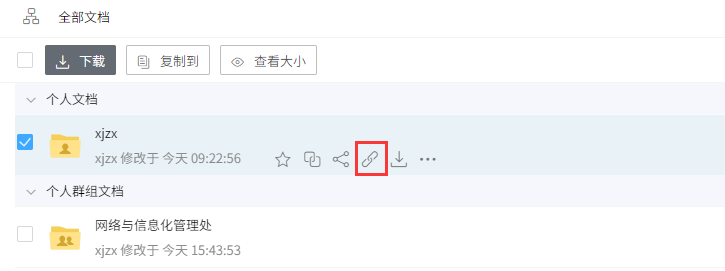 HTTP共享为学生设置访问权限，建议设置为上传权限。同时也可以设置文件夹发上传有效期限、访问密码以及限制打开次数等。权限设置后点击【保存】，再将复制的链接发送给学生即可。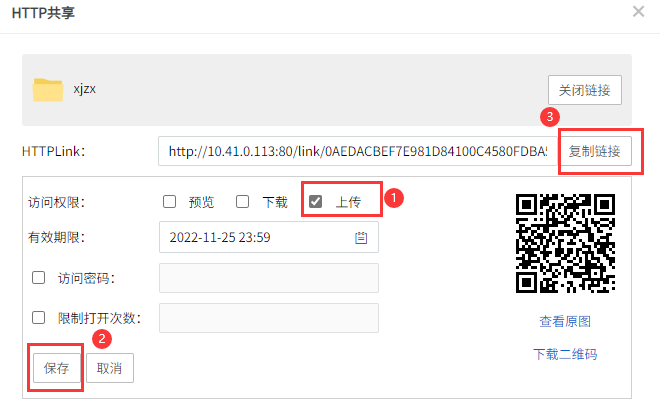 设置访问权限云盘安全说明1、云盘数据安全性教职工应做好重要数据资料的U盘备份，尤其是办公与备课期间。由于使用本软件涉及到互联网服务，可能会受到各个环节不稳定因素的影响，存在因设备病毒、黑客攻击等以及其他任何网络、技术、通信线路等不可抗力事件或原因造成的服务中断、受阻等不能满足用户要求的风险，网络与信息化管理处对服务的及时性、安全性、准确性不作担保。用户须理解并自行承担以上风险，用户因以上风险不能使用本软件及相关服务的，网络与信息化管理处不承担任何责任。2、云盘数据隐私性（1）云盘中的个人文档只有本人可以查看，其他任何人都无法查看其个人文档，除非所有者将其个人文档的文件对某用户配置了共享权限后，才能被查看；个人文档权限只能由本人自行配置，其他任何人包括管理员都无权分配及查看。（2）云盘系统中文件共享均基于权限管控体系，有权限即可查看对应文件，无权限则无法查看文件。（3）只有所有者身份可进行权限配置操作，其他权限身份只能查看文件，无法对文件进行权限共享配置。